Kontrakt zawarty pomiędzy wychowankami, 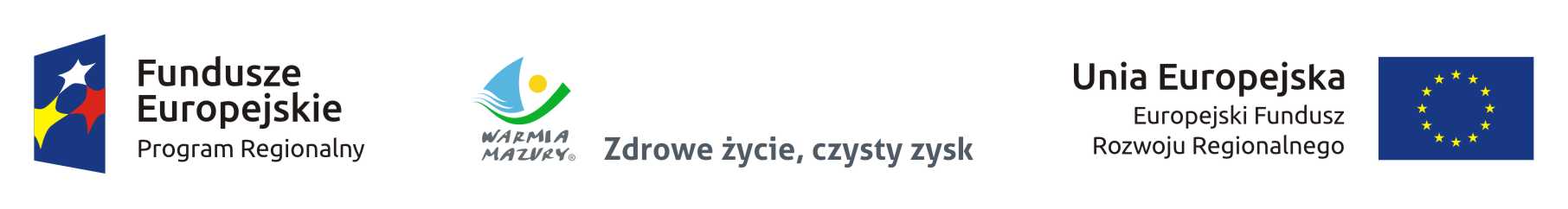 a wychowawcami świetlicy środowiskowej w Małym Łęcku1. Nie obrażamy nikogo 2. Nie bijemy się i nie kłócimy 3. Pomagamy sobie 4. Opiekujemy się sobą nawzajem 5. Dbamy o zdrowie własne i innych 6. Opanowujemy swoją złość 7. Słuchamy, gdy inni mówią 8. Nie używamy brzydkich słów 9. Mówimy: PROSZĘ, DZIĘKUJĘ, PRZEPRASZAM 10. Nie biegamy i nie hałasujemy 11. Dbamy o rzeczy własne i kolegów 12. Nie przeszkadzamy nikomu w pracy i zabawie 13. Dbamy o czystość i porządek w świetlicy